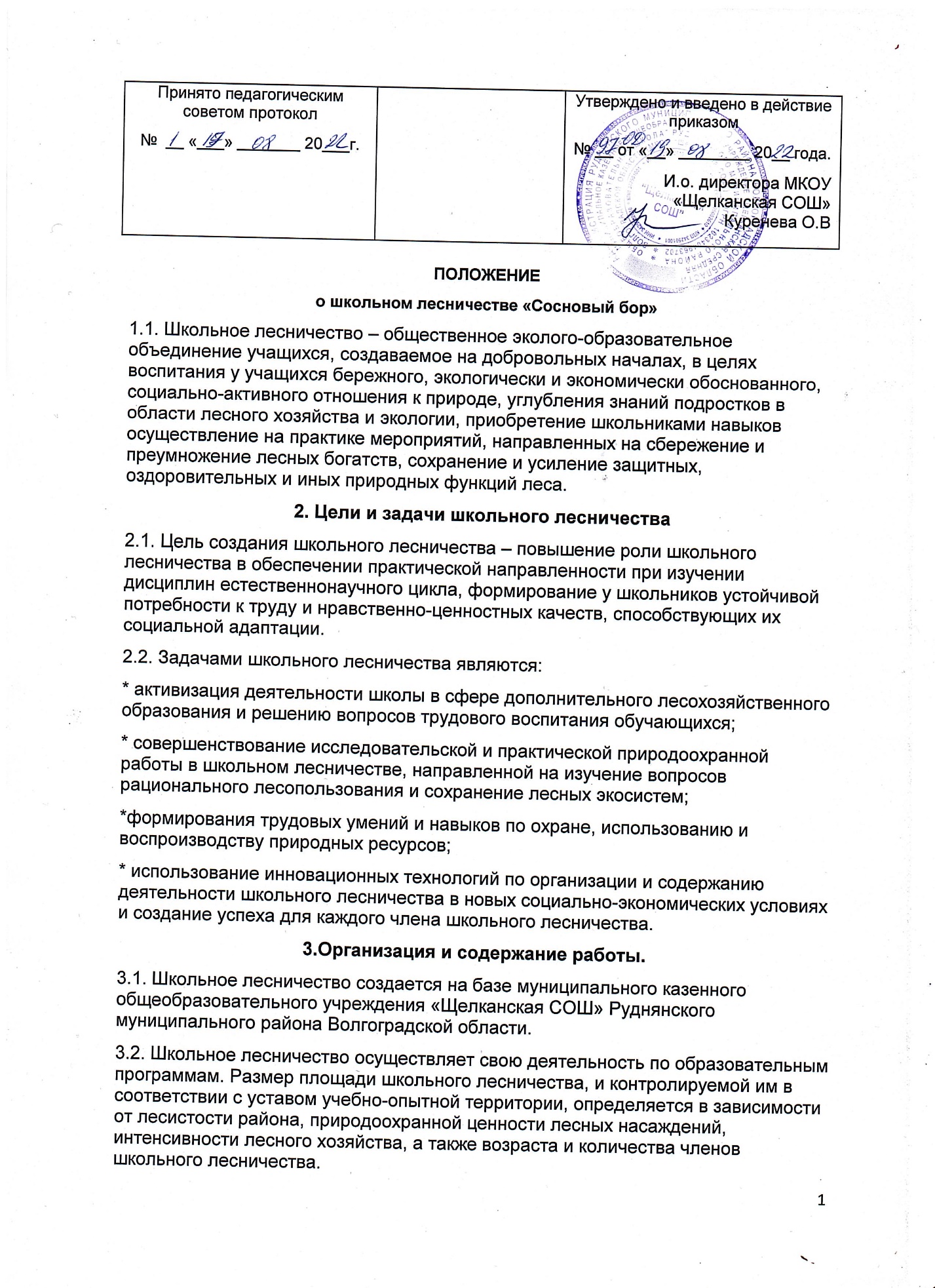 ПОЛОЖЕНИЕо школьном лесничестве «Сосновый бор»1.1. Школьное лесничество – общественное эколого-образовательное объединение учащихся, создаваемое на добровольных началах, в целях воспитания у учащихся бережного, экологически и экономически обоснованного, социально-активного отношения к природе, углубления знаний подростков в области лесного хозяйства и экологии, приобретение школьниками навыков осуществление на практике мероприятий, направленных на сбережение и преумножение лесных богатств, сохранение и усиление защитных, оздоровительных и иных природных функций леса.2. Цели и задачи школьного лесничества2.1. Цель создания школьного лесничества – повышение роли школьного лесничества в обеспечении практической направленности при изучении дисциплин естественнонаучного цикла, формирование у школьников устойчивой потребности к труду и нравственно-ценностных качеств, способствующих их социальной адаптации.2.2. Задачами школьного лесничества являются:* активизация деятельности школы в сфере дополнительного лесохозяйственного образования и решению вопросов трудового воспитания обучающихся;* совершенствование исследовательской и практической природоохранной работы в школьном лесничестве, направленной на изучение вопросов рационального лесопользования и сохранение лесных экосистем; *формирования трудовых умений и навыков по охране, использованию и воспроизводству природных ресурсов;* использование инновационных технологий по организации и содержанию деятельности школьного лесничества в новых социально-экономических условиях и создание успеха для каждого члена школьного лесничества.3.Организация и содержание работы.3.1. Школьное лесничество создается на базе муниципального казенного общеобразовательного учреждения «Щелканская СОШ» Руднянского муниципального района Волгоградской области.3.2. Школьное лесничество осуществляет свою деятельность по образовательным программам. Размер площади школьного лесничества, и контролируемой им в соответствии с уставом учебно-опытной территории, определяется в зависимости от лесистости района, природоохранной ценности лесных насаждений, интенсивности лесного хозяйства, а также возраста и количества членов школьного лесничества.3.3. Территория школьного лесничества делится на лесохозяйственные участки и обходы по принципу, принятому в лесном хозяйстве и закрепляется в соответствии с настоящим положением за конкретными группами учащихся на период их работы в школьном лесничестве.3.4. Школьное лесничество работает в соответствии с планом. План обсуждается на общем собрании школьного лесничества и утверждается руководителем школы. Школьное лесничество работает в течении учебного года. В процессе теоретических занятий   проводится лесотехническая учеба, составляется учебный план, проводятся работы на закрепленных участках леса, подводятся итоги хозяйственной деятельности лесничества.3.5. Содержание работы школьного лесничества определяется задачами экологического воспитания, образование и просвещение населения, направленностью лесохозяйственной деятельностью базового лесхоза, заданиями по проведению исследовательской работы по тематике предложенной лесхозом, органом управления лесным хозяйством или другими заинтересованными организациями и принятой для разработки в школьном лесничестве.Содержание работы школьного лесничества определяется задачами экологического воспитания, образования и просвещения населения, направленностью лесохозяйственной деятельности, заданиями по проведению исследовательской работы лесопользователей, учителей школ и педагогов дополнительного образования. Основными направлениями в работе лесничества являются     природоохранная деятельность, эколого-просветительная и научно-исследовательская, опытническая работа.Формы и виды деятельности школьного лесничества разнообразны: ведение лесного хозяйства членами школьного лесничества на закрепленной территории лесного фонда, организация и проведение мероприятий по охране и защите лесов, лесонарушений и насекомых вредителей леса, посадка растительных насаждений, уход за лесными культурами, выращивание посадочного материала; озеленение территории школы; сбор семян древесных и кустарниковых пород; охрана лесной фауны, заготовка кормов для зимней подкормки животных и птиц; экологическая и лесохозяйственная пропаганда; изучение теоретических основ и последних достижений в сельскохозяйственных науках и дисциплинах природоохранного цикла, проведение тематических экскурсий, походов по родному краю, проведение фенологических наблюдений, опытнической и исследовательской работы. Участие в конкурсах по тематике деятельности школьного лесничества, других мероприятиях сельскохозяйственной и природоохранной деятельности.4. Права и обязанности членов школьных лесничеств.4.1. Члены школьного лесничества имеют право носить во время работы в лесничестве форменную одежду, знаки различия, установленные Федеральной службой лесного хозяйства России.4.2. Обязанности членов школьных лесничеств:Юные лесоводы должны старательно овладевать основами лесохозяйственных и биологических наук, принимать активное участие в опытнической и исследовательской работе по проблемам леса, оберегать народное добро, честно выполнять общественные поручения и производственные задания, соблюдать правила внутреннего распорядка, установленного в школьном лесничестве, техники безопасности.Члены школьного лесничества могут привлекаться к выполнению следующих видов работ:- посадка и посев леса, уход за лесопосадками и лесосеменными плантациями, выращивание посадочного материала, озеленение населенных пунктов;- выявление очагов повреждения леса вредителями и болезнями и своевременное оповещение об этом руководителей предприятий;- заготовка лекарственного сырья, грибов, ягод, сбор семян древесных и кустарниковых пород;- подкормка диких полезных животных, охрана и привлечение птиц;- выявление и охрана редких деревьев, памятников природы;- участие в научно-исследовательской работе.5. Охрана труда учащихся.В соответствии с "Правилами по охране труда в лесной, деревообрабатывающей промышленности и в лесном хозяйстве" обучение правилам охраны труда и техники безопасности производится согласно "Положения об организации обучения безопасности труда работающих в системе Федеральной службы лесного хозяйства России".На основании "Основ законодательства Р.Ф. об охране труда запрещается допускать на тяжелые работы и работы с вредными или опасными условиями труда несовершеннолетних.Совет школьного лесничества совместно с руководителем и администрацией школы, несет ответственность за соблюдение трудового законодательства, в том числе норм охраны и безопасности труда при осуществлении практических задач в соответствии с утвержденными планами деятельности школьного лесничества.Члены школьных лесничеств работают только в дневное время суток, учащиеся не допускаются на тушение лесных пожаров, к управлению транспортными средствами, на работы на станках с ядохимикатами, ГСМ, к сбору шишек с растущих деревьев с подъемом на высоту.6. Самоуправление в школьном лесничестве- Высшим органом самоуправления школьного лесничества является общее собрание его членов. Текущей работой руководит совет лесничества, избираемый из числа учащихся совместно с руководителем школьного лесничества.  Совет лесничества: - обсуждает план работы и определяет пути его выполнения;- обсуждает вопросы дисциплины и быта членов лесничества, охраны собственности;- решает вопрос о приеме, поощрении и наказании членов лесничества;- подводит итоги работы не реже 2-х раз в год;-  руководит всей деятельностью школьного лесничества;-  организует культурно-массовую и спортивную работу в лесничестве   в   период летних каникул;-  входит с предложениями к руководителям (директору школы и предприятия) об улучшении организации работы в лесничестве, поощрении лучших учащихся;- обсуждает работу и в необходимых случаях - поведение отдельных членов лесничества;-  отчитывается о своей работе перед общим собранием членов лесничества.Совет лесничества в период учебного года собирается не реже одного раза в месяц.  Руководитель школьного лесничества отвечает за организацию воспитательной работы, руководит и мобилизует членов лесничества на выполнение своих функций.Принято педагогическим советом протокол№ 1 __ «___» _______ 20___г.Утверждено и введено в действие приказом№ __ от «__» ________ 20__ года.И.о. директора МКОУ                                                                           «Щелканская СОШ»                                                                                                                   Куренева О.В